SPDRs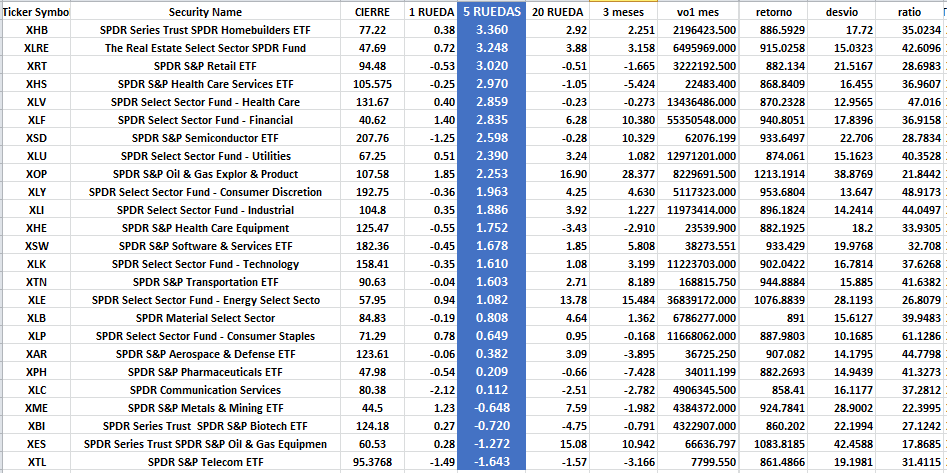 	CEDEARS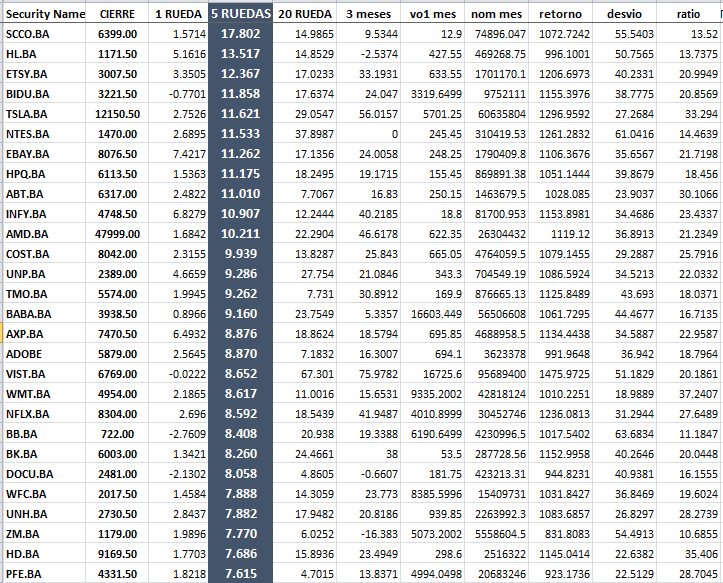 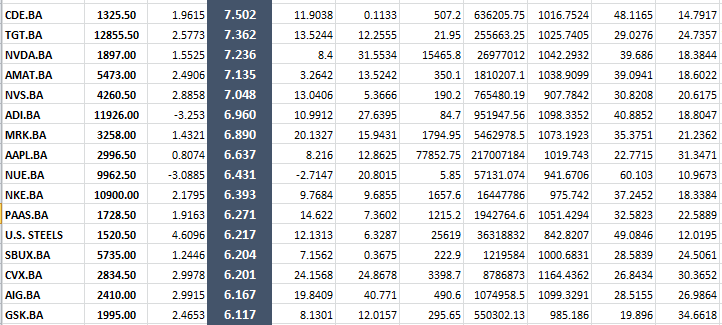 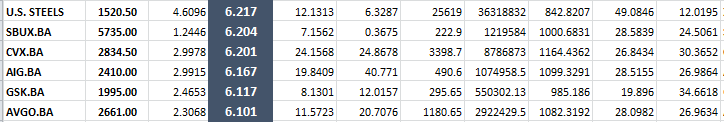 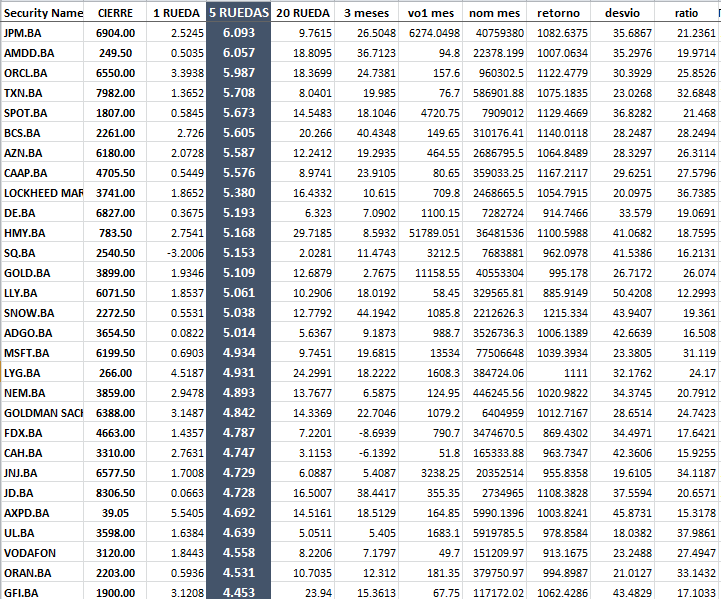 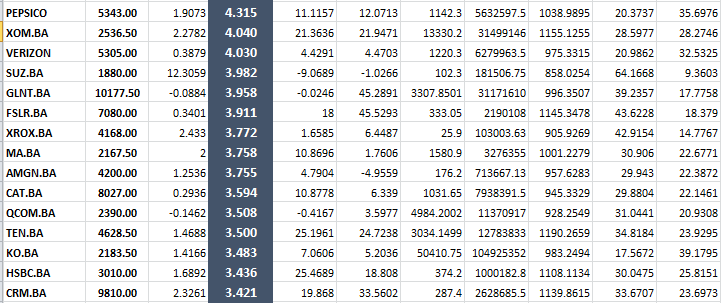 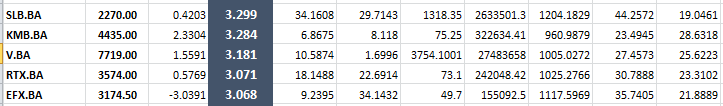 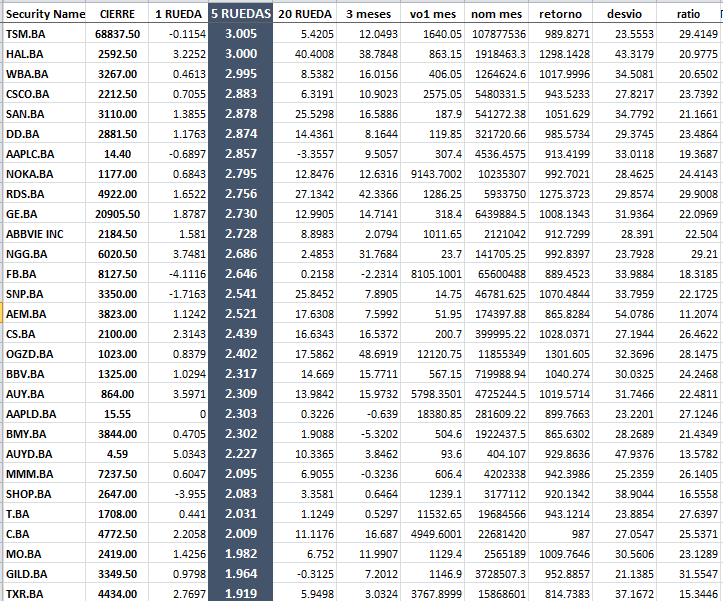 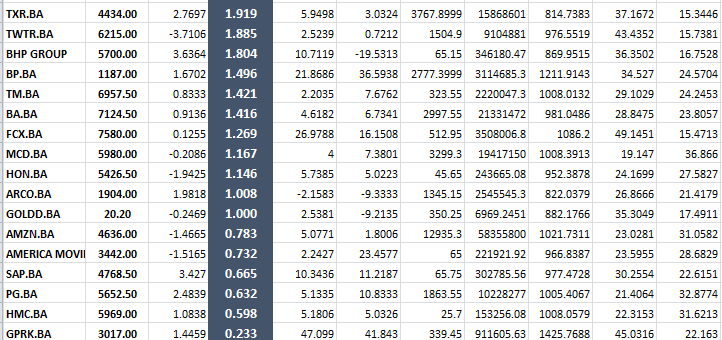 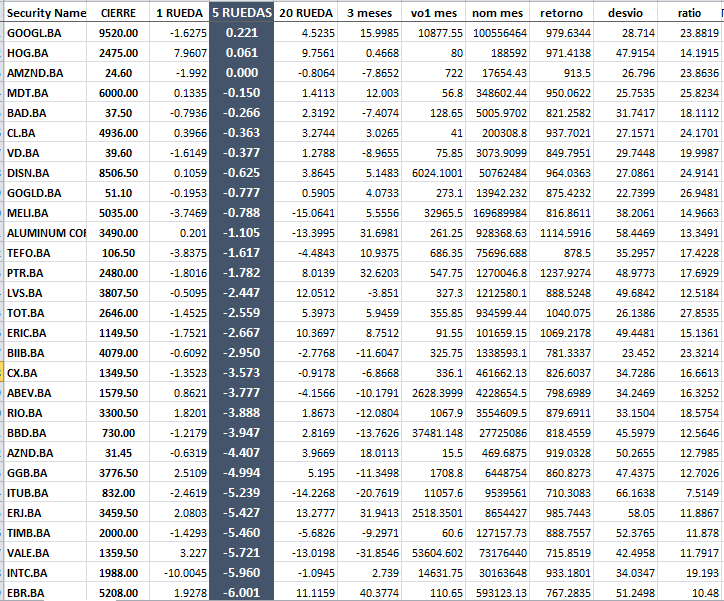 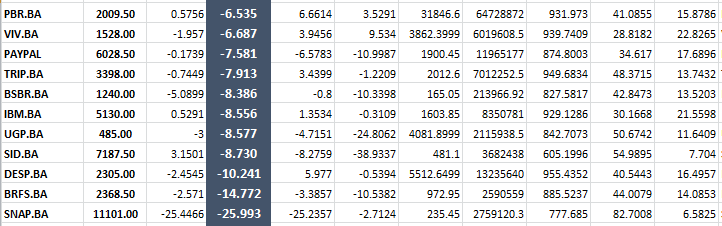 